    المقطع التعلمي: 04                                                                                            المذكرة: 13    الميدان: مبادئ أولية في العقيدة و العبادات.                                                                 الحصـة: 1+2    النشاط: تربية إسلامية.                                                                                        المـــــدة: 45د   المحتوى: آية الاستئذان.    مؤشر الكفاءة: يمارس الاستئذان و يحفظ الآية حفظا صحيحا.تم تحميل هذا الملف من: موقع المنارة التعليميللمزيد من الملفات التعليمية، زورونا على الرابط: https://www.manaradocs.com/تابعونا على فيسبوك للتوصّل بكل جديد في عالم التربية و التعليمصفحتنا على فيسبوك                   facebook.com/ManaraDocsمجموعتنا على فيسبوك      facebook.com/groups/ManaraDocsبريدنا الإلكتروني                       manaradocs.com@gmail.comالتقويـــــــــــــــمالتقويـــــــــــــــمالوضعيات التعليمية التعلمية والنشاط المقتـــــــــــــرحالمراحلعندما تريد قلم من صديقك هل تأخذه دون أن تخبره؟ ماذا تفعل؟تطلب المعلمة من تلميذ الخروج ثم تطلب منه الدخولهل ندخل دون دق الباب إلى القسم أو المنزل؟وضعية الانطلاقلماذا تستأذن قبل أن تقوم بأي فعل؟   ألاحظ وأعبر:تطلب المعلمة من المتعلمين فتح الكتاب وملاحظة الصور الموجودة في (ص72).*الصورة الأولى:لماذا يرفع الولد إصبعه؟هل يذهب الولد إلى المرحاض دون أن يطلب الإذن من المعلمة؟ و أنت هل تستأذن؟ متى تستأذن؟*الصورة الثانية:ماذا تفعل البنت؟لماذا تدق الباب؟و أنت هل تدق الباب قبل الدخول؟أستنتج:تقرأ المعلمة ويردد المتعلمينالاستئذان من آداب المسلم.أستأذن احتراما للآخرين.أحفظ:بنــاء التعلمــــــاتهات أمثلة عن الاستئذان على كراس القسم يكتب المتعلم "  الاستئذان من آداب المسلم".استثمار المكتسبات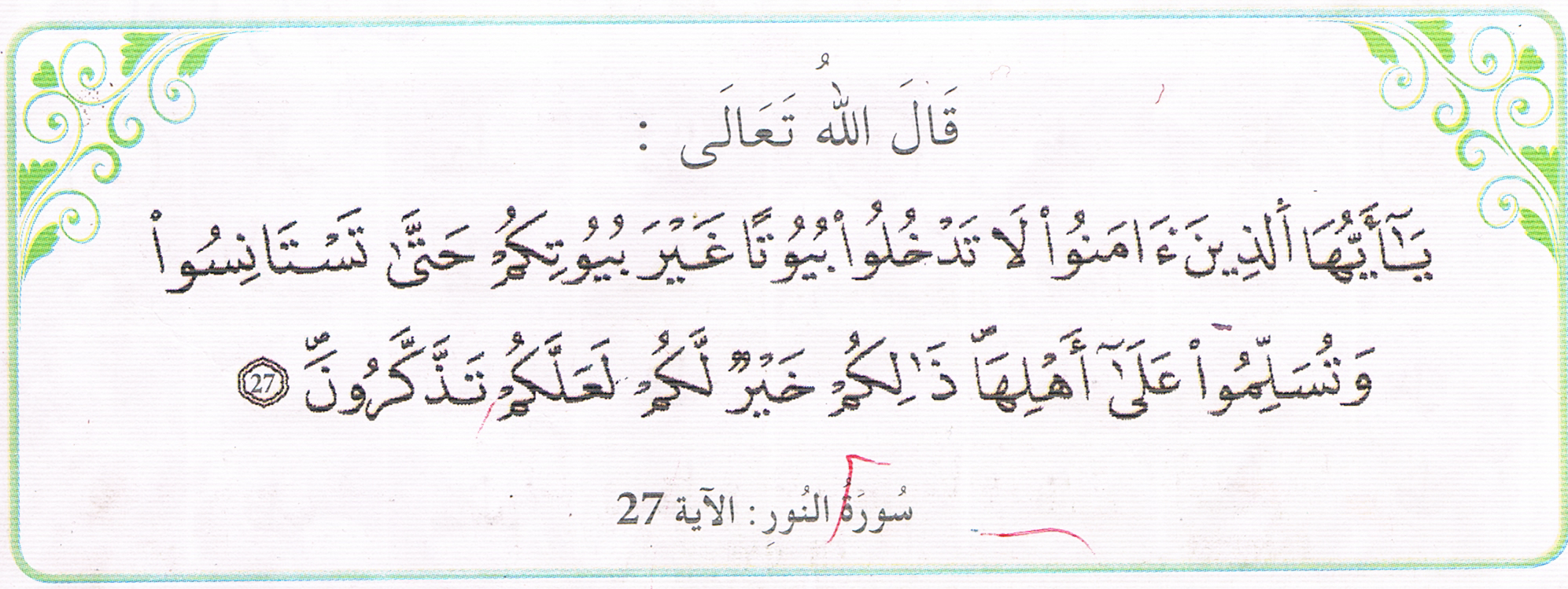 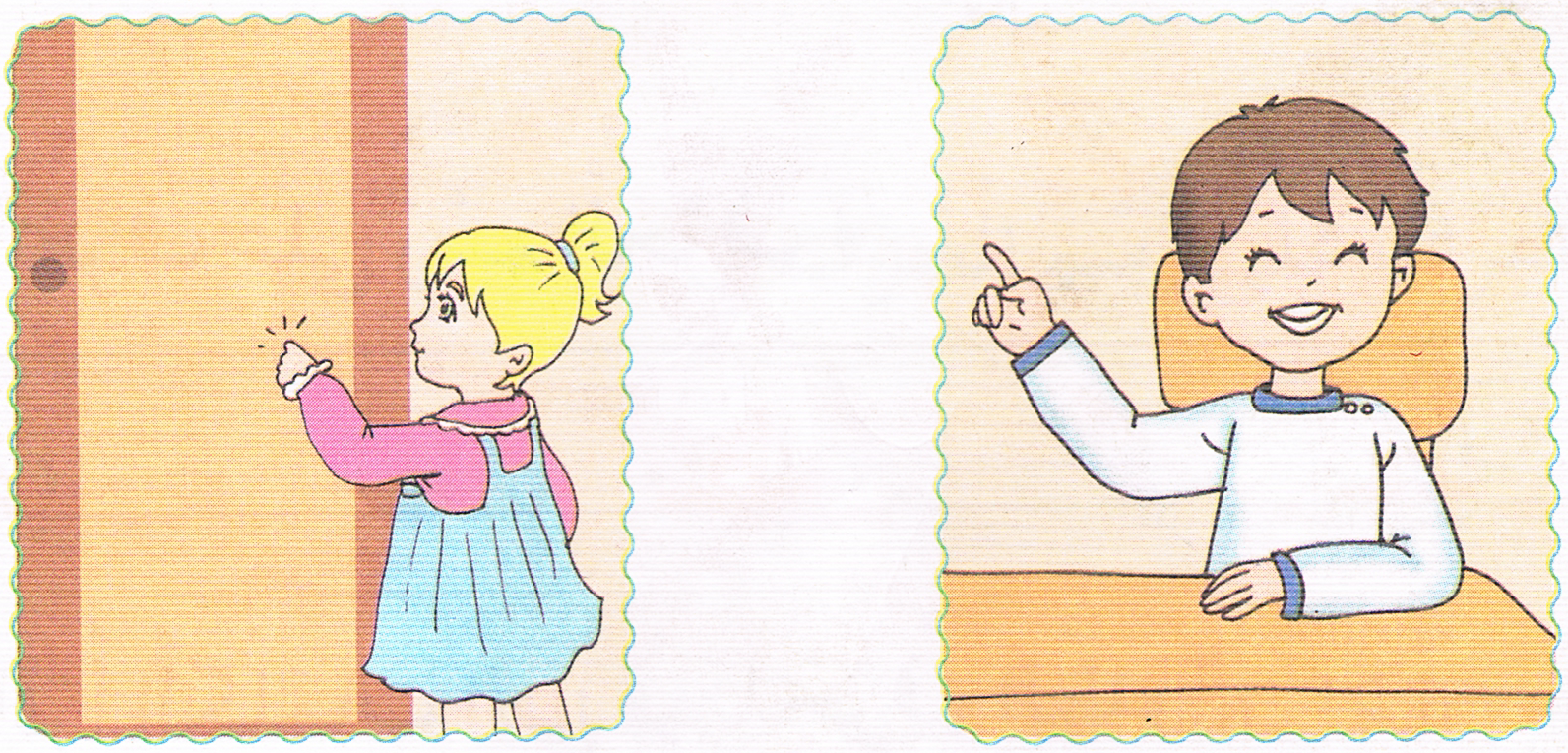 